2016 Bars Finals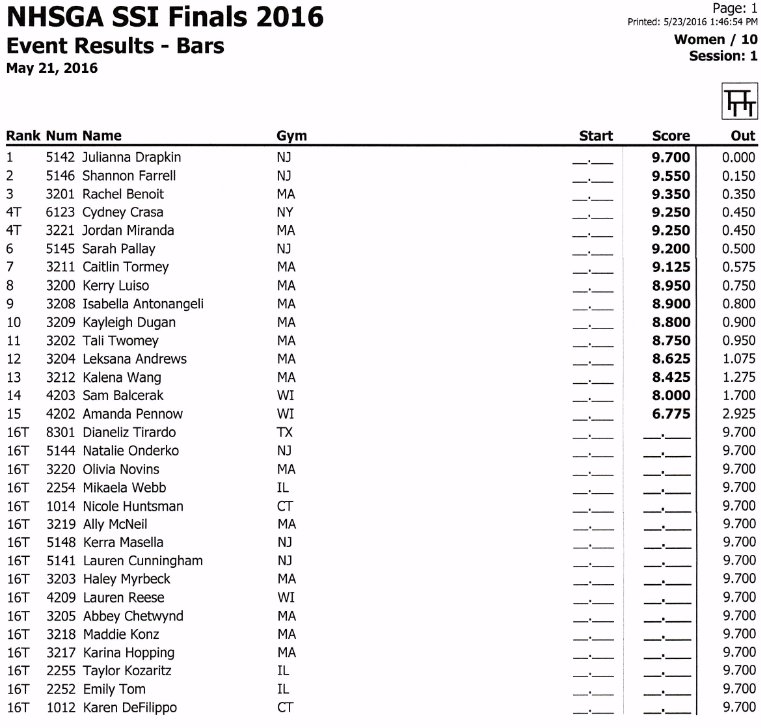 